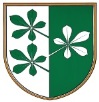 OBČINA KIDRIČEVOOBČINSKI SVETŠtev. 032-1/2018 Z A P I S N I K 2. redne seje občinskega sveta Občine Kidričevo, ki je bila, dne 31.1.2019 ob 17. uri v sejni sobi Občine Kidričevo. Prisotni: župan; Anton Leskovar; člani občinskega sveta; Romana Bosak, Anton Drevenšek, Milan Fideršek, Anton Frangež, Zdenka Holc, Boris Kmetec, Slavko Krajnc, Srečko Lah, Stanislav Lampič, Danilo Lendero, Valerija Medved, Anton Medved, Silva Orovič Serdinšek, Marjan Petek, Petra Potrč, Bogdan Potočnik, Anja Rajher; občinska uprava; Damjan Napast, Zdenka Frank, Tatjana KačičnikOstali prisotni: novinarkaSejo je vodil gospod župan Anton Leskovar, kateri je najprej pozdravil vse prisotne.  Ugotovil je, da je na seji prisotnih 17 članov občinskega sveta.Gospod župan je dal v razpravo zapisnik 1. konstitutivne seje občinskega sveta. Gospod Anton Frangež je imel pripombo, da v zapisniku ni nič omenjeno, kar se tiče boljše priprave na volitve, da bodo člani odborov znali bolje delovati kot do sedaj. Gospod župan je zaključil razpravo in predlagal, da se zapisnik potrdi. SKLEP: Občinski svet Občine Kidričevo potrjuje zapisnik 2. redne seje občinskega sveta. Sklep je bil soglasno sprejet. Glasovalo je 17 članov občinskega sveta, kolikor jih je bilo na seji prisotnih. Gospod župan je dal v razpravo predlog dnevnega reda:O predlogu dnevnega reda ni bilo razprave. Gospod župan je predlagal, da se predlagani predlog dnevnega reda sprejme. Dnevni red:1. Odlok o proračunu Občine Kidričevo za leto 2019, prva obravnava2. Odlok o kategorizaciji občinskih cest in kolesarskih poti v Občini Kidričevo, prva obravnava3. Predlogi za imenovanje stalnih odborov:a. odbor za družbene dejavnostib. odbor za varstvo okolja in požarno varnostc. odbor za gospodarstvoč. odbor za kmetijstvo in gozdarstvod. odbor za gospodarsko infrastrukturoe. odbor za gospodarjenje s premoženjem4. Predlog za imenovanje nadzornega odbora Občine Kidričevo5. Sklep o ustanovitvi sveta za preventivo in vzgojo v cestnem prometu v Občini Kidričevo6. Predlog za imenovanje članov ustanovitelja v osnovnih šolah7. Oprostitve plačila nadomestila za uporabo stavbnega zemljišča v letu 2019 8. Vprašanja in pobudeDnevni red je bil soglasno sprejet. Glasovalo je  17 članov občinskega sveta, kolikor jih je bilo na seji prisotnih. Ad. 1Obrazložitev proračuna občine Kidričevo je podala gospa Tatjana Kačičnik.Proračun je normativni akt, s katerim občina  izkazuje vse prejemke in izdatke za financiranje javne porabe v okviru proračunskega leta. Proračun ureja upravljanje in uporabo finančnega premoženja, vseh prejemkov in izdatkov v proračunskem letu, naložb finančnih virov v druge oblike premoženja in upravljanje z javnim dolgom občine.Iz vsebinskega vidika je proračun temeljni finančni instrument, s katerim občina opredeli izvajanje svojih osnovnih nalog. Sprejeti proračun predstavlja v bistvu predračun občinskih prihodkov in izdatkov. Pred nami je predlog proračuna občine Kidričevo za leto 2019 v prvi obravnavi, ki ga mora občinskemu svetu predložiti  župan,   pripravljenega    na   osnovi veljavne  zakonodaje (določb  Ustave,  Zakona o lokalni samoupravi,  Zakona o javnih financah,  Zakona o uravnoteženju javnih financ, Zakona o financiranju občin, Zakona o izvrševanju proračuna, Proračunskega priročnika za pripravo proračunov, Makroekonomskih izhodišč  Ministrstva za finance (UMAR),  v času priprave veljavnih izračunov primerne porabe Ministrstva za finance),  nerealiziranih pogodb iz prejšnjega leta in  v  mejah možnosti  prejetih predlogov finančnih načrtov proračunskih porabnikov,   predvidevanj... Sestavljen je iz naslednjih delov:  odlok, splošni del, posebni del, NRP,  načrt ravnanja s premoženjem in sklep za nepredvidene pravne posle, kadrovski načrt  in  obrazložitve  vsega. Zajeta so tri časovna obdobja:  realizacija proračuna 2017, veljavni proračun 2018  in predlog proračuna 2019  ter  njihova  primerjava. Za leto 2019   načrtujemo skupne  PRIHODKE  v višini 6.773.034 € (100,00%), od tega davčni prihodki (70-davki na dohodek in dobiček, davki na premoženje, domači davki na blago in storitve) v višini 4.736.218 € (69,93%) , nedavčni prihodki (71- udeležba pri dobičku in dohodki od premoženja, takse in pristojbine) v višini 816.294 € (12,05 %), kapitalski prihodki (72-prihodki od prodaje kmetijskih in stavbnih zemljišč) v višini 239.156 € (3,53 %)  in transferni prihodki (74-prih. od drugih javnofinančnih institucij) v višini 981.366 € (14,49 %).  Skupni prihodki so planirani  20,1 %  več  kot realizacija 2017 in 5,70 % manj  kot je  veljavni proračun  za leto 2018. Skupne  ODHODKE  pa načrtujemo v višini 6.794.195 € (100,00%), od tega tekoči odhodki (40-plače, prispevki, mat.str., obresti, najemnine, tek. vzdrž., rezerve) v višini 1.815.093 € (26,72%), tekoči transferi (41-subvencije) v višini  2.588.598 € (38,10 %), investicijski odhodki (42-nakup in gradnja osn. sred., zemljišč, študije) v višini 1.639.613 € (24,13 %) in investicijski transferi (43-pravnim in fiz. osebam) v višini 750.891 € (11,05 %).Skupni odhodki so planirani za 11,1 % več  kot je realizacija 2017 in  5,9 % manj  kot je  veljavni  proračun za leto 2018. Delež  investicijskih  odhodkov (42)  (24,13 %)  v večini predstavljajo večji  projekti: 042602  Ureditev vrtov v Kidričevem (41.254 €),042603  ŠRC Gramoznica Pleterje LAS (41.986 €) - ureditev površin za naravovarstveni izobraževalni turizem  062604  Zapelji se z ZERO C (42.323 €),0641  Investicije v javno razsvetljavo (50.000 €),0454   Izgradnja pločnika Apače Lovrenc (107.000 €) , - pešpot, kolesarska steza0453  Modernizacija cest (200.000 €) ,- plan odbora za infrastrukturo045313 Krožišče Njiverce (190.000 €),045315 Kolesarske steze (150.000 €),045317Mod.jp in jp v Njivercah  (45.000 €)045318 Reg.koles.povezava Ptuj-Poljčane (20.000 €)045319 Modernizacija LC G1-2 – Starošince (200.000 €)047302 WIFI4EU (10.000)051102 Protipoplavni ukrepi (20.000 €),0624 Nakup zemljišč (64.850 €)V investicijskih transferih (43) (11,5%) največji delež predstavljata projekta:  0322  Sredstva za investicije gasilci  (60.000 €)092501 Energetska sanacija javnih objektov občin (563.000 €)več v NRP-ju.V tem predlogu proračuna občina ni planirala dodatne dolgoročne zadolžitve  in  izdaje poroštev.  Negativno razliko med prihodki in odhodki  -21.161 € proračunski primanjkljaj povečamo z višino odplačil domačega zadolževanja v višini - 178.839 €. Skupno razliko -200.000 € planiramo pokrivati iz stanja sredstev iz preteklih let. Tako je ta predlog proračuna za leto 2019 uravnotežen.Gospod župan je dal predlog proračuna za leto 2019 v prvi obravnavi v razpravo.V razpravi so sodelovali gospod Milan Fideršek, gospod Anton Frangež, gospod župan, gospod Bogdan Potočnik, gospod Slavko Krajnc, gospod Stanislav Lampič, gospa Romana Bosak, gospa Zdenka HolcRazpravljavci bistvenih pripomb na sam proračun niso imeli. Podana so bila vprašanja, na katera je podal odgovore gospod župah. Razpravljavce je tako zanimalo glede izdelave načrtov poplavne študije reke Polskave, predvsem, ali se bodo dela pričela v letu 2019, ter kako je z izgradnjo sistema namakanja. Postavljena so bila vprašanje grede posameznih kontov v proračunu. Zanimalo jih tudi je za koliko je občina zadolžena, ali bo po ureditvi vrtov najem le teh brezplačen ali bo potrebno plačati najemnino, kakšna je plača urbanista, višina sredstev za izgradnjo krožišča se jim je zdela previsoka, ter ali se bo ob izgradnji krožišča modernizirala tudi cesta od kapele do kapele v Lovrencu.  Vprašanje pa je bilo tudi glede postavke vrednostnih bonov. Zanimalo jih je zakaj ni nikjer obrazložitve »drugi operativni odhodki«, kar se pojavlja pri vsaki proračunski postavki. Za športno rekreacijski center Pleterje smo dali v upravljanje javno zasebnemu partnerju, zato je bilo vprašanje, zakaj se namenjajo še sredstva v proračunu. Kdo bo uporabljal električni avtomobil, skuter in dve kolesi. Zakaj se nižajo sredstva za naložbe v podjetništvo in obrt, ter zakaj se tako povečuje splošna proračunska rezervacija. Prav tako jih je zanimalo, kaj bomo nabavljali v režijskem obratu in kaj zajema program urejanja parka v Kidričevem. Gospod župan je povedal, da je glede reke Polskave prišlo do zapleta. Zavod za naravo zahteva izdelavo presoje vplivov na okolje. Vrednost te študije cca 60.000 evrov. Ponovno se je pokazala moč naravovarstvenikov. Začetek del se je zamaknil najmanj za eno leto.Kar se tiče namakanja smo naredili študijo. Dogovarjamo se v smeri, da bi glavni vod, ki bi ga izpeljali iz Drave, financirala država. Govorimo pa še vedno o dokumentaciji.Kar se tiče zadolževanja, je občina zadolžena 1.321.312,57 eur ali 201,94 eur/prebivalca.Glede vrtov bo o najemnini določal občinski svet. Glede plače urbanista je povedal, da je ta višji svetovalec, zato si lahko sami pogledajo, v kateri plačni razred spada. Kar se tiče sredstev za krožišče pa so potrebna sredstva v tej višini. Kar pa se tiče obnove cest bo predlog pripravil odbor za gospodarsko infrastrukturo o čemer bodo obveščeni ob proračunu v drugi obravnavi. Kar se tiče planiranih sredstev za športno rekreacijski center Pleterje je gospod župan povedal, da smo dali javno zasebnemu partnerju samo del parka, naš del pa je še vedno ureditev učne poti in podobno. Električni avtomobil, skuter in dve kolesi bo uporabljala občina, lahko pa jih bodo najeli tudi občani. Sredstva na področju naložb se ne znižujejo ampak ostajajo v isti višini. Ker se v letu 2018 na razpis ni prijavil nihče za odpiranje novih delovnih mest, so bila ta sredstva po sklepu prenesena na naložbe, saj smo s tem omogočili, da so obrtniki in podjetniki dobili več sredstev, kot bi jih sicer. V režijskem obratu se nabavljata dve kosilnici za košnjo igrišč v Apačah in Lovrencu. V parku v Kidričevem pa se načrtuje še nakup naprav za rekreacijo starejših. Gospod Anton Frangež je predlagal, da se v proračunu zagotovijo sredstva za izgradnjo novega vrtca v Cirkovcah, ter podal obrazložitev tega predloga.Gospod župan je povedal, da imamo še vedno odprte terjatve energetska sanacija Osnovne šole Cirkovce, v to sanacija pa je bila vključena tudi enota vrtca, kar pomeni, da smo vlagali sredstva v vrtec, sedaj pa bi želeli novi vrtec. Gospod Slavko Krajnc je predlagal, da bi mlade družine oprostili ali delno oprostili plačilo komunalnega prispevka. Gospod Stanislav Lampič je predlagal, da se za obnovo vodovodnega omrežja zagotovi več sredstev, saj je naš vodovodni sistem zastarel. Gospod župan je povedal, da se pripravljamo z drugimi občinami na razpis za evropska sredstva za obnovo vodovodnega omrežja, zato v proračunu zagotavljamo sredstva le za nujna popravila. Gospa Zdenka Holc je predlagala, da se ob cesti v Kungoti pri Ptuju (drevored – grad) uredijo pločniki. Prav tako je predlagala, da se pri dvorani naredi krožišče, saj je to križišče nevarno.Predlagala je tudi, da se povečajo sredstva za ureditev dvorane v Kungoti.Gospod župan je povedal, da je cesta skozi Kungoto v lastni države. Kar pa se tiče sredstev za obnovo dvorane so letos planirana sredstva za zamenjavo stavbnega pohištva (oken in vrat).Ker ni bilo več razprave je gospod župan predlagal, da se sprejme sklep Občinski svet Občine Kidričevo sprejme Odlok o proračunu občine Kidričevo za leto 2019 v prvi obravnavi z vsemi prilogami (splošni del, posebni del, NRP, načrt ravnanja s stvarnim premoženjem, kadrovski načrt, vse obrazložitve).Odlok o proračunu Občine Kidričevo se daje v 30 dnevno javno razpravo, ki začne teči s 1.2.2019 in traja do vključno 2.3. 2019.Vpogled v predlog proračuna je možen v sejni sobi v dvorcu Sternthal in na spletni strani Občine Kidričevo www.kidricevo.si.V času javne razprave lahko vsi zainteresirani vpogledajo v predlog proračuna in občinski upravi posredujejo svoje predloge in pripombe. Predlogi in pripombe morajo biti podane v pisni obliki do navedenega roka. SKLEP: Občinski svet Občine Kidričevo sprejme Odlok o proračunu občine Kidričevo za leto 2019 v prvi obravnavi z vsemi prilogami (splošni del, posebni del, NRP, načrt ravnanja s stvarnim premoženjem, kadrovski načrt, vse obrazložitve).Odlok o proračunu Občine Kidričevo se daje v 30 dnevno javno razpravo, ki začne teči s 1.2.2019 in traja do vključno 2.3. 2019.Vpogled v predlog proračuna je možen v sejni sobi v dvorcu Sternthal in na spletni strani Občine Kidričevo www.kidricevo.si.V času javne razprave lahko vsi zainteresirani vpogledajo v predlog proračuna in občinski upravi posredujejo svoje predloge in pripombe. Predlogi in pripombe morajo biti podane v pisni obliki do navedenega roka. Sklep je bil sprejet z 15 glasovi za in 2 glasovoma proti. Ad. 2Obrazložitev Odloka o kategorizaciji občinskih cest in kolesarskih poti v Občini Kidričevo je podal gospod Damjan Napast. Ta odlok bi morali potrditi v meseca marca ali aprila. S tem odlokom povečujemo ceste za nekaj sto metrov. Po sprejemu odloka v prvi obravnavi moramo dati odlok v javno obravnavo in v soglasje na pristojno ministrstvo.  Gospod župan je dal predlog odloka v razpravo.V razpravi so sodelovali gospod Anton Frangež, gospod Damjan Napast, gospod Milan Fideršek. Vprašala sta ali je mogoče vključiti še kašno cesto. V Sp. Jablane od hišne št. 32, kjer zemljišče ni ni urejeno in v Cirkovcah mimo RTP do ene hiše, ki je na polju.  hiše ki je na polju.Gospod Damjan Napast je povedal, da take ceste ne spadajo v kategorizacijo cest. Dokazovati je potrebno koliko ljudi živi. Pogoji se jasni in ministrstvo se jih dosledno drži. Gospod župan je zaključil razpravo in predlagal, da sprejmejo sklep:Občinski svet Občine Kidričevo sprejme Odlok o kategorizaciji občinskih cest in kolesarskih poti v Občini Kidričevo, v prvi obravnavi. V skladu s 5. členom Statuta Občine Kidričevo, se Odlok o kategorizaciji občinskih cest in kolesarskih poti v Občini Kidričevo,  daje v 30 dnevno javno obravnavo. V javni obravnavi lahko sodelujejo osebe, ki imajo v občini Kidričevo stalno prebivališče. SKLEP: Občinski svet Občine Kidričevo sprejme Odlok o kategorizaciji občinskih cest in kolesarskih poti v Občini Kidričevo, v prvi obravnavi. V skladu s 5. členom Statuta Občine Kidričevo, se Odlok o kategorizaciji občinskih cest in kolesarskih poti v Občini Kidričevo,  daje v 30 dnevno javno obravnavo. V javni obravnavi lahko sodelujejo osebe, ki imajo v občini Kidričevo stalno prebivališče. Sklep je bil soglasno sprejet. Glasovalo je 17 članov občinskega sveta, kolikor jih je bilo na seji prisotnih. Ad. 3Obrazložitve predlogov za imenovanje v stalne odbore je podal gospod Milan Fideršek, predsednik komisije za mandatna vprašanja, volitve in imenovanja. Komisija za mandatna vprašanja, volitve in imenovanja predlaga občinskemu svetu, da se v odbor za družbene dejavnosti imenujejo:Bogdan Potočnik, Sp. Jablane 5, kot predsednikRomana Bosak, Njiverce, Vegova ul. 35, kot članicaSilva Orovič Serdinšek, Lovrenc na Dr. polju 65/b, kot članicaSimona Gaiser, Kidričevo, Ul. Borisa Kraigherja 15, kot članicaKarmen Modec, Sp. Gaj pri Pragerskem 22, kot članica.Gospod župan je dal predlog v razpravo. Gospod Anton Frangež je povedal, da so bili zadovoljni, da so lahko imenovali kandidate v stalne odbore. Po drugi strani, pa so tudi pričakovali, da se bodo mesta v odborih delila uravnoteženo. Pričakovali so dva odbora, ki bi jih vodili, glede na dosežen volilni rezultat. Gospod župan je zaključil razpravo in predlagal, da se sprejme predlog sklepa, ki ga je predlagala komisija za mandatna vprašanja, volitve in imenovanja. SKLEP: Občinski svet Občine Kidričevo sprejme, da se v odbor za družbene dejavnosti se imenujejo:1. Bogdan Potočnik, Sp. Jablane 5, predsednik2. Romana Bosak, Njiverce, Vegova ul. 35, članica3. Silva Orovič Serdinšek, Lovrenc na Dr. polju 65/b, članica4. Simona Gaiser, Kidričevo, Ul. Borisa Kraigherja 15, članica5. Karmen Modec, Sp. Gaj pri Pragerskem 22, članicaSklep je bil sprejet z 16 glasovi za in 1 glasom proti. Prisotnih je bilo 17 članov občinskega sveta. Komisija za mandatna vprašanja, volitve in imenovanja predlaga občinskemu svetu Občine Kiričevo, da s v odbor za varstvo okolja in požarno varnost imenujejo:Slavko Krajnc, Lovrenc na Dr. polju 55, kot predsednikValerija Medved, Pleterje 21, kot članicaSilva Orovič Serdinšek, Lovrenc na Dr. polju 65/b, kot članicaGrega Baštevc, Zg. Jablane 40, kot članAljoša Komljenović, Kidričevo, Ul. Borisa Kraigherja 19.Gospod župan je dal predlog v razpravo. O predlogu ni bilo razprave. Gospod župan je predlagal, da predlagani predlog sklepa komisije za mandatna vprašanja, volitve in imenovanja sprejmejo. SKLEP: Občinski svet Občine Kidričevo sprejme, da se v odbor za varstvo okolja in požarno varnost se imenujejo:1. Slavko Krajnc, Lovrenc na Dr. polju 55, predsednik2. Valerija Medved, Pleterje 21, članica3. Silva Orovič Serdinšek, Lovrenc na Dr. polju 65/b, članica4. Grega Baštevc, Zg. Jablane 40, član5. Aljoša Komljenović, Kidričevo, Ul. Borisa Kraigherja 19, član.Sklep je bil soglasno sprejet. Glasovalo je 17 članov občinskega sveta, kolikor jih je bilo na seji prisotnih. Komisija za mandatna vprašanja, volitve in imenovanja predlaga občinskemu svetu Občine Kidričevo, da se v odbor za gospodarstvo imenujejo:Anja Rajher, Njiverce, Vegova ul. 30, kot predsednicaZdenka Holc, Kungota pri Ptuju 13, kot članicaBoris Kmetec, Apače 228, kot članStanislav Lampič, Njiverce vas 15, kot članValerija Medved, Pleterje 21, kot članica. Gospod župan je dal predlog v razpravo. O predlogu ni bilo razprave. Gospod župan je predlagal, da se predlagani predlog komisije za mandatna vprašanja, volitve in imenovanje sprejme. SKLEP: Občinski svet Občine Kidričevo sprejme, da se v odbor za gospodarstvo se imenujejo:1. Anja Rajher, Njiverce, Vegova ul. 30, predsednik2. Zdenka Holc, Kungota pri Ptuju 13, članica3. Boris Kmetec, Apače 228, član4. Stanislav Lampič, Njiverce vas 15, član5. Valerija Medved, Pleterje 21, članica.Sklep je bil soglasno sprejet. Glasovalo je 17 članov občinskega sveta, kolikor jih je bilo na seji prisotnih. Komisija za mandatna vprašanja, volitve in imenovanja predlaga občinskemu svetu Občine Kidričevo, da se v odbor za kmetijstvo in gozdarstvo imenujejo:Anton Medved, Stražgonjca 39, kot predsednikMilan Fideršek, Zg. Jablane 16, kot članMarjan Petek, Apače 57, kot članJanez Čelofiga, Sp. Jablane 41, kot članRobert Dolenc, Šikole 77, kot član. Gospod župan je dal predlog v razpravo. O predlogu ni bilo razprave. Gospod župan je predlagal, da se predlagani predlog komisije za mandatna vprašanja, volitve in imenovanja sprejme. SKLEP: Občinski svet Občine Kidričevo sprejme, da se v odbor za kmetijstvo in gozdarstvo se imenujejo:1. Anton Medved, Stražgonjca 39, predsednik2. Milan Fideršek, Zg. Jablane 16, član3. Marjan Petek, Apače 57, član4. Janez Čelofiga, Sp. Jablane 41, član5. Robert Dolenc, Šikole 77, član.Sklep je bil soglasno sprejet. Glasovalo je 17 članov občinskega sveta, kolikor jih je bilo na seji prisotnih. Komisija za mandatna vprašanja, volitve in imenovanja predlaga občinskemu svetu Občine Kidričevo, da se v odbor za gospodarstvo infrastrukturo imenujejo:Danilo Lendero, Apače 104, kot predsednikAnton Drevenšek, Mihovce 52, kot članAnton Frangež, Zg. Jablane 13, kot članPetra Potrč, Kidričevo, Vlahovičeva ul. 1, kot članicaMiran Hercog, Šikole 40/b, kot član. Gospod župan je dal predlog v razpravo. O predlogu ni bilo razprave. Gospod župan je predlagal, da se predlog komisije za mandatna vprašanja, volitve in imenovanja sprejme. SKLEP: Občinski svet Občine Kidričevo sprejme, da se  v odbor za gospodarsko infrastrukturo imenujejo:1. Danilo Lendero, Apače 104, predsednik2. Anton Drevenšek, Mihovce 52, član3. Anton Frangež, Zg. Jablane 13, član4. Petra Potrč, Kidričevo, Vlahovičeva ul. 1, članica5. Miran Hercog, Šikole 40/b, član.Sklep je bil soglasno sprejet. Glasovalo je 17 članov občinskega sveta, kolikor jih je bilo na seji prisotnih. Komisija za mandatna vprašanja, volitve in imenovanja predlaga občinskemu svetu Občine Kidričevo, da se v odbor za gospodarjenje s premoženja imenujejo:Marjan Petek, Apače 57, kot predsednikBoris Kmetec, Apače 228, kot članSrečko Lah, Pongrce 28/c, kot članAnton Medved, Stražgonjca 39, kot članPeter Krajnc, Cirkovce 2/e, kot član. Gospod župan je dal predlog sklepa v razpravo. O predlogu sklepa ni bilo razprave. Gospod župan je predlagal, da se predlagani predlog komisije za mandatna vprašanja, volitve in imenovanja sprejme. SKLEP: Občinski svet Občine Kidričevo sprejme, da se v odbor za gospodarjenje s premoženjem se imenujejo:1. Marjan Petek, Apače 57, predsednik2. Boris Kmetec, Apače 228, član3. Srečko Lah, Pongrce 28/c, član4. Anton Medved, Stražgonjca 39, član5. Peter Krajnc, Cirkovce 2/e, član.Sklep je bil soglasno sprejet. Glasovalo je 17 članov občinskega sveta, kolikor jih je bilo na seji prisotnih. Ad. 4Obrazložitev predloga za imenovanje nadzornega odbora je podal gospod Milan Fideršek, predsednik komisije za mandatna vprašanja, volitve in imenovanja. Komisija za mandatna vprašanja, volitve in imenovanja je prejela predloga političnih strank za imenovanje članov v nadzorni odbor. V skladu s prvo točko 29. člena Statuta Občine Kidričevo je lahko član nadzornega odbora oseba, ki ima najmanj V. stopno izobrazbe in primerne izkušnje s finančno-računovodskega ali pravnega področja ali področja tehniških ved. Komisija za mandatna vprašanj, volitve in imenovanja je tako prejela predloge, da se v nadzorni odbor imenujejo:Mitja Bek, Lovrenc na Dr. polju 112/a, s VII. stopnjo izobrazbe Danica Bezjak, Župečja vas 50/b, s VI. stopnjo izobrazbeMateja Školnik, Lovrenc na Dr. polju 8/f, s VIII. stopnjo izobrazbeKsenija Žitnik, Starošince 37/a, s VI. stopnjo izobrazbe. Stranka DeSUS je predlagala Marijo Dietinger, katera pa ni razkrila ali izpolnjuje pogoje iz 1. točke 29. člena Statuta Občine Kidričevo, za imenovanje v nadzorni odbor, zato je komisija za mandatna vprašanja, volitve in imenovanja ne predlagala. Komisija za mandatna vprašanja, volitve in imenovanje predlaga občinskemu svetu, da za manjkajočega 5. (petega) člana zadolži komisijo za mandatna vprašanja, volitve in imenovanja, da izpelje postopek javnega poziva, kot to določa 2. točka 29. člena Statuta Občine Kidričevo. Gospod župan je dal predlog v razpravo. V razpravi so sodelovali gospod Slavko Krajnc, gospod Milan Fideršek in gospod Srečko Lah. Razpravljavci niso imeli nasprotnega predloga za imenovanje članov nadzornega odbora. Podano je bilo vprašanje, ali lahko nadzorni odbor deluje s štirimi od petih predlogov ter pojasnilo, da je bila gospod Dietinger s strani predlagatelja pozvana, da vlogo dopolni, vendar tega očitno ni storila. Gospod župan je zaključil razpravo in predlagal, da se predlog komisije za mandatna vprašanja, volitve in imenovanja sprejme. SKLEP: Občinski svet Občine Kidričevo sprejme, da se v nadzorni odbor se imenujejo:1. Mitja Bek, Lovrenc na Dr. polju 112/a2. Danica Bezjak, Župečja vas 50/b3. Mateja Školnik, Lovrenc na Dr. polju 8/f4. Ksenija Žitnik, Starošince 37/a.Za manjkajočega 5. (petega) člana se zadolži komisijo za mandatna vprašanja, volitve in imenovanja, da izpelje postopek javnega poziva, kot to določa 2. točka 29. člena Statuta Občine Kidričevo.Sklep je bil soglasno sprejet. Glasovalo je 17 članov občinskega sveta, kolikor jih je bilo na seji prisotnih. Ad. 5Obrazložitev predloga Sklepa o ustanovitvi sveta za preventivo in vzgojo v cestnem prometu je podal gospod župan. Podlaga za ustanovitve sveta za preventivo in vzgojo v cestnem prometu je v 6. člena Zakona o voznikih. Predlog je, da ima svet pet članov, kateri se imenujejo izmed Predstavnika policije, katerega predlaga PP PtujDveh predstavnikov osnovnih šol, katera predlagata ravnateljaPredstavnika civilne družbe, katerega predlagajo društva in nevladne organizacijePredstavnika občinskega sveta, katerega predlagajo politične stranke. Gospod župan je dal predlog v razpravo.V razpravi je sodeloval gospod Stanislav Lampič, ki je vprašal, ali mora biti predstavnik občinskega sveta član občinskega sveta ali je lahko imenovan izmed občanov, če ga predlaga politična stranka. Gospod župan je odgovoril, da mora biti član občinskega sveta. Gospod župan je zaključil razpravo in predlagal, da se predlagani predlog sklepa sprejme. SKLEP: Občinski svet Občine Kidričevo sprejme Sklep o ustanovitvi sveta za preventivo in vzgojo v cestnem prometu v Občini Kidričevo. Sklep je priloga in sestavni del tega sklepa. Sklep je bil soglasno sprejet. Glasovalo je 17 članov, kolikor jih je bilo na seji prisotnih. Ad. 6Obrazložitev predloga sklepa o imenovanju predstavnikov ustanovitelja v svet zavoda Osnovne šole Cirkovce je podal gospod Milan Fideršek, predsednik komisije za mandatna vprašanja, volitve in imenovanja.Komisija za mandatna vprašanja, volitve in imenovanja predlaga občinskemu svetu Občine Kidričevo, da se kot predstavniki ustanovitelja v svet zavoda Osnovne šole Cirkovce imenujejo:Karmen Modec, Sp. Gaj pri Pragerskem 22Ksenija Žitnik, Starošince 37/aTomaž Greif, Stražgonjca 4/a. Mandat članom prične teči z dnem konstituiranja sveta zavoda in traja štiri leta. Gospod župan je dal predlog sklepa v razpravo. O predlogu sklepa ni bilo razprave. Gospod župan je predlagal, da se predlog komisije za mandatna vprašanja, volitve in imenovanja sprejme. SKLEP: V svet zavoda Osnovne šole Cirkovce, se kot predstavniki ustanovitelja imenujejo:Karmen Modec, Sp. Gaj pri Pragerskem 22Ksenija Žitnik, Starošince 37/aTomaž Greif, Stražgonjca 4/a.Mandat članom prične teči z dnem konstituiranja sveta zavoda in traja štiri leta. Sklep je bil soglasno sprejet. Glasovalo je 17 članov sveta, kolikor jih je bilo na seji prisotnih. Obrazložitev predloga sklepa o podaljšanju mandata predstavnikov ustanovitelja v svetu zavoda Osnovne šole Kidričevo je podal gospod Milan Fideršek, predsednik komisije za mandatna vprašanja, volitve in imenovanja. Komisija za mandatna vprašanja, volitve in imenovanja predlaga občinskemu svetu Občine Kidričevo, da se podaljša mandat članom ustanovitelja sveta zavoda Osnovne šole KidričevoAnji Rajher, Njiverce, Vegova ul. 30Sandri Ogrizek, Kidričevo, Mladinska ul. 5Andreji Emeršič, Kidričevo, Tovarniška cesta 4.Mandat članom se podaljša do poteka mandata ostalim članom sveta zavoda Osnovne šole Kidričevo, to je do 30.9.2020. Gospod župan je dal predlog v razpravo.  O predlogu sklepa ni bilo razprave. Gospod župan je predlagal, da se predlog komisije za mandatna vprašanja, volitve in imenovanja sprejme. SKLEP: Občinski svet občine Kidričevo sprejme, da se podaljša mandat predstavnikov ustanovitelja v svetu zavoda Osnovne šole Kidričevo:Anji Rajher, Njiverce, Vegova ul. 30 Sandri Ogrizek, Kidričevo, Mladinska ul. 5Andreji Emeršič, Kidričevo, Tovarniška cesta 4.Mandat članom se podaljša do poteka mandata ostalim članom sveta zavoda Osnovne šole Kidričevo, to je do 30.9.2020. Sklep je bil soglasno sprejet. Glasovalo je 17 članov občinskega sveta, kolikor jih je bilo na seji prisotnih. Ad. 7Občinski svet Občine Kidričevo je obravnaval vloge za oprostitve plačila nadomestila za uporabo stavbnega zemljišča v letu 2019. Zaradi osebnih podatkov je ta točka zapisana v posebnem delu zapisnika, saj je bila seja za javnost zaprta. Ad. 8Gospod župan je člane občinskega sveta seznanil, da je imenoval dva podžupana. Za podžupana je imenoval gospod Bogdana Potočnika, kateri se bo ukvarjal predvsem z družbenimi dejavnostmi in gospo Anjo Rajher, za področje gospodarstva.  Naslednja seja občinskega sveta bo predvidoma 21.3.2019.Gospod Napast je podal pojasnilo glede investicij v občini. Gospod Slavko Krajnc je podal pobudo, da bi se vzporedno z modernizacijo cest delali pločniki s kolesarskimi cestami. Drugo, glede na informacije za razširitev letališča in informacije, da bi se naj za nadomestna kmetijska zemljišča posekal gozd v Kiričevem, ga zanima, kako daleč je s tem projektov, ter ali ima občina zato kakšen interes. Gozd je bil posajen z namenom varovalnega gozda. Tretje. Kaj se tiče industrijske cone v Njivercah in glede parkiranih avtomobilov je predlagal, da se postavijo koši oziroma posodi za smeti, ali da se prepove parkiranje ali pa uredi parkirišče. Četrtič. Glede na to, da se dela krožišče v Lovrencu, in da so se izvedli določeni posegi  na cestišču so na tem delu nastale udarne jame. Predlagal je, da se pozove investitorja, da udarne jame sanira, ali pa, da to sanira naše podjetje. Petič. Prebral je stališče gospe Mateje Vraničar, glede izdaje bonov v Občini Kidričevo.  Gospod Anton Frangež, je menil, da je prav, da imamo svoje bone, saj na tak način tudi dejansko pospešujemo nakupe doma.  Predlagal je, da se po zimskem času uredijo bankine. Pustili smo takšne, kot so bile, in to bo potrebno  urediti. Drugo. Pri vhodu v dvorano Cirkovce je bila odstranjena gumijasta podlaga, ki je služila k temu, da se kamenje in drugo ni prineslo v dvorano. Predlagal je, da se ta podlaga nadomesti z novo. Tretje. Glede na to, da se v dvorani v Cirkovcah izvajajo tudi druge dejavnosti, ne samo športne in kulturne, in se uporabljajo tekstilne podloge je predlagal,  in da bi se mogoče te nadomestile z gumijastimi podlogami. Gospod Medved Anton je vprašanje glede vojašnice, kaj se dogaja.Drugo. Pričela se je rekonstrukcija železnice. Predlagal je, da se sedaj cesta posname, zaradi dokazila, da se po koncu del le ta vpostavi v prvotno stanje. Cesta je sedaj v dobrem stanju.Gospa Anja Rajher, je podala je informacijo glede sofinanciranja programov na področju gospodarstvo. Zahvalila se je gospodu županu za ponovno zaupanje za imenovanje za podžupanjo. Gospod Bogdan Potočnik se je prav tako zahvalil za izkazano zaupanje in ponovno imenovanje za podžupana. Gospod Boris Kmetec je podal pobudo, da se ažurira spletna stran občine.  Predlagal je, da se vsi zapisniki objavijo na spletni strani. Spletna stran naj bo pregledna. Seja je bila zaključena ob 19,30 uri.Zdenka Frank;							Anton Leskovar;zapisnik sestavila						župan								Občine Kidričevo 